xxxOd:	xxxOdesláno:	úterý 13. prosince 2022 9:48Komu:	xxxKopie:	xxxPředmět:	RE: Objednávka č. 3610004182Přílohy:	Plná moc.pdf; 3610004182_signed.pdfDobrý den,v příloze vám zasílám podepsanou objednávku č. 3610004182. Děkuji a přeji hezký den.xxxS&T CZ s. r. o.V Parku 2316/12 148 00 Praha 4xxx www.sntcz.cz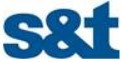 From: xxxSent: Friday, December 9, 2022 1:22 PMTo: xxxCc: xxxSubject: Objednávka č. 3610004182 Dobrý den,přílohou Vám zasíláme výše uvedenou objednávku.Vzhledem k povinnosti uveřejňovat veškeré smlouvy v hodnotě nad 50 tis. Kč bez DPH v Registru smluv vyplývající ze zákona č. 340/2015 Sb., Vás žádámeo potvrzení objednávky, a to nejlépe zasláním skenu objednávky podepsané za Vaši stranu osobou k tomu oprávněnou tak, aby bylo prokazatelnéuzavření smluvního vztahu. Uveřejnění v souladu se zákonem zajistí objednatel - Národní agentura pro komunikační a informační technologie, s.p.S pozdravem a přáním příjemného dnexxx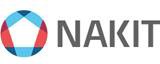 Národní agentura pro komunikační a informační technologie, s. p.Kodaňská 1441/46, 101 00 Praha 10 – Vršovice, Česká republikawww.nakit.cz